 Subject line:  Prepare for travel with the Assistance App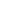 